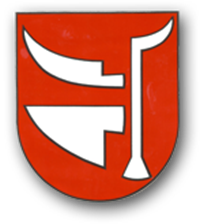 NÁVRHDODATOK č.1K VšeobecnE záväznéMUnariadeniUč. 1/2016o nakladaní s komunálnymi odpadmi a drobnými stavebnými odpadmi na území obce Dolný Badín Obec Dolný Badín podľa § 6 ods. 1 zákona č. 369/1990Zb. o obecnom zriadení v znení neskorších predpisov s poukázaním na zákon č. 460/2019 Z.z. ktorým sa mení a dopĺňa zákon č. 79/2015 Z. z. o odpadoch a o zmene a doplnení niektorých zákonov v znení neskorších predpisov a ktorým sa menia a dopĺňajú niektoré zákony s poukázaním na § 81 ods. 3 zákona č. 79/2015 Z.z. o odpadoch a o zmene a doplnení niektorých zákonov v znení neskorších predpisov vydáva tento dodatok č. 1 k VZN č. 1/2016 o nakladaní s komunálnymi odpadmi a s drobnými stavebnými odpadmi Čl. IVšeobecne záväzné nariadenie Obce Dolný Badín č. 1/2016 o nakladaní s komunálnymi odpadmi a s drobnými stavebnými odpadmi sa mení takto:§13Nakladanie s biologicky rozložiteľným komunálnym odpadomruší sa znenie bodu č. 6 účinné do 31.12. 2020 a účinnosťou tohto dodatku sa nahrádza bod č. 6 nasledovným znením:6.1.  Povinnosť zaviesť a zabezpečovať vykonávanie triedeného zberu komunálneho odpadu pre biologicky rozložiteľný kuchynský odpad sa nevzťahuje na tú časť obce, ktorá        a) má zabezpečené energetické zhodnotenie týchto odpadov v zariadení na zhodnocovanie odpadov činnosťou R1 uvedenou v prílohe č. 1,        b) preukáže, že 100 % domácností kompostuje vlastný odpad alebo       c) preukáže, že to neumožňujú technické problémy vykonávania zberu v historických centrách miest a v riedko osídlených oblastiach.“. 6. 2. Za účelom znižovania nákladov na odpadové hospodárstvo, rešpektujúc hierarchiu odpadového hospodárstva a preukázania výnimky podľa § 81 ods.21.písm  b) zákona o odpadoch v znení zákona č. 460/2019 Z.z., ktorým sa mení a dopĺňa zákon č. 79/2015 Z. z. o odpadoch a o zmene a doplnení niektorých zákonov obec Dolný Badín rešpektuje záujmy domácností kompostovať všetok biologicky rozložiteľný odpad zo svojich  pozemkov vrátane kuchynského odpadu vyprodukovaného z varenia v domácnostiach, vo vlastných komostovacích zásobníkoch na svojich príp. prenajatých pozemkoch. Kompostovací zásobník si každá domácnosť zabezpečí na vlastné náklady.Za každú domácnosť poverený splnomocnenec (vlastník nehnuteľností) vyplní a doručí do 31.12.2020 „Čestné vyhlásenie o kompostovaní ... „, ktorým zároveň preukáže splnenie povinnosti kompostovať. Formulár čestného vyhlásenia je prílohou tohto dodatku č. 1   2.) sa vkladá nový § , ktorý vrátane nadpisu znie: Čl. IIDodatok č. 1 k všeobecne záväznému nariadeniu Obce č. 1/2016 o nakladaní s komunálnymi odpadmi a s drobnými stavebnými odpadmi bol schválený  OZ uznesením č.6..../2020 zo dňa 10.12.2020 a účinnosť nadobúda dňa 1.1.2021                                                                                       ..................................................                                                                                                    Mgr. Mária JAĎUĎOVÁ         						                                                    starostka obceNávrh vyvesený na úradnej tabuli obce dňa: 01.12.2020 Zverejnený na internetovej stránke obce dňa: 01.12.2020 Dátum začiatku lehoty na pripomienkové konanie: 01.12.2020 Dátum ukončenia lehoty pripomienkového konania: 9.12.2020 Pripomienky zasielať: - písomne na adresu: Obec Dolný Badín 16, 962 51 Dolný Badín - elektronicky na adresu: obecdolnybadin@zvnet.net Vyhodnotenie pripomienok k návrhu VZN sa uskutoční dňa:10.12.2020 OBEC Dolný Badín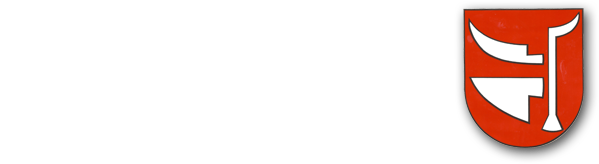 Čestné prehlásenieo kompostovaní biologicky rozložiteľného odpadu zo záhrad pomocou vlastného kompostovacieho zásobníka, za účelom preukázania splnenia podmienok podľa § 81 ods.21 písm. b) zákona 79/2015 Z.z. o odpadoch a o zmene a doplnení niektorých zákonov.  Dolupodpísaný/á.............................................................................................................................Rodné číslo: .......................................... , Trvale bytom .................................................................................................................................. , Adresa umiestnenia kompostovacieho zásobníka..........................................................................,Kompostovací zásobník v objeme .......... litrov,  pozemok pre údržbu zelene vo výmere ............ m²Týmto čestne prehlasujem a beriem na vedomie za všetkých členov domácnosti, ktorých som zástupcom, že:» na adrese umiestnenia kompostovacieho zásobníka riadne kompostujeme všetok biologicky rozložiteľný odpad1) z našej domácnosti a pozemkov vrátane kuchynského odpadu kompostovacom zásobníku v súlade splatnou legislatívou o odpadoch.» som si vedomý skutočnosti, že správca dane a poplatkov má v zmysle zákona oprávnenie vykonávať miestne zisťovanie za účelom preverenia  a zistenia skutočností potrebných na svoje účely.» je zakázané zbavovať sa bioodpadu iným spôsobom ako je uvedené v zákone, vyhadzovať bioodpady do nádoby na komunálny odpad, nakoľko v zmysle zákona o odpadoch je zakázané skládkovanie bioodpadov. Som si vedomý skutočnosti, že porušenie zákona o odpadoch zakladá skutkovú podstatu priestupku v zmysle § 115 ods.1 písm. b) zákona o odpadoch, pričom výška pokuty  pre  fyzickú osobu je stanovená do výšky 1.500€.» v prípade, že sa preukáže, že občan nepostupuje v zmysle tohto prehlásenia, bude povinný si objednať likvidáciu bioodpadu prostredníctvom bio nádoby a znášať všetky náklady s tým spojené podľa aktuálneho cenníka oprávnenej zvozovej spoločnosti.  » toto čestné prehlásenie má platnosť na dobu neurčitú. V prípade zmeny údajov vzniká povinnosť ho aktualizovať do 30 dní.Som si vedomý/á následkov plynúcich z nepravdivých údajov uvedených v čestnom prehlásení. V Dolnom BadíneDátum:									Podpis:Poznámka: pod pojmom biologicky rozložiteľný odpad (ďalej len BRO) sa rozumie: napr. kvety, tráva, lístie, drevný odpad zo strihania a orezávania krovín a stromov, vypletá burina, pozberové zvyšky z pestovania, zhnité ovocie a zelenina, piliny, drevná štiepka, hobliny, drevný popol: kuchynský odpad vyprodukovaný z varenia v domácnosti, okrem jedlých olejov a tukov, ktoré sa zbierajú vo fľašiach pri KO zbere.    